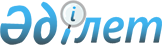 Қазақстан Республикасы Үкіметінің резервінен қаражат бөлу туралыҚазақстан Республикасы Үкіметінің 2009 жылғы 9 қыркүйектегі N 1334 Қаулысы

      "2009 - 2011 жылдарға арналған республикалық бюджет туралы" Қазақстан Республикасының 2008 жылғы 4 желтоқсандағы Заңына, "Бюджеттің атқарылуы және оған кассалық қызмет көрсету ережесін бекіту туралы" Қазақстан Республикасы Үкіметінің 2009 жылғы 26 ақпандағы N 220 қаулысына сәйкес Қазақстан Республикасының Үкіметі ҚАУЛЫ ЕТЕДІ:



      1. Қазақстан Республикасы Қаржы министрлігіне осы қаулыға қосымшаға сәйкес сот актілерін орындау үшін 2009 жылға арналған республикалық бюджетте көзделген Қазақстан Республикасы Үкіметінің соттар шешімдері бойынша міндеттемелерді орындауға арналған резервінен 9977202 (тоғыз миллион тоғыз жүз жетпіс жеті мың екі жүз екі) теңге бөлінсін.



      2. Зиян келтірген мемлекеттік органдар Қазақстан Республикасының заңнамасында белгіленген тәртіппен Қазақстан Республикасы Үкіметінің резервінен оқшауландырылған қаражатты өтеу жөнінде шаралар қабылдасын.



      3. Осы қаулы қол қойылған күнінен бастап қолданысқа енгізіледі.      Қазақстан Республикасының

      Премьер-Министрі                                   К. МәсімовҚазақстан Республикасы 

Үкіметінің      

2009 жылғы 9 қыркүйектегі

N 1334 қаулысына   

қосымша         

Орындалуға тиіс сот шешімдерінің тізбесі(теңге)
					© 2012. Қазақстан Республикасы Әділет министрлігінің «Қазақстан Республикасының Заңнама және құқықтық ақпарат институты» ШЖҚ РМК
				Р/с

NСот органының атауы және шешімнің күніТалапкерМемлекеттің кірісіне мемлекеттік бажды шегергендегі сомаМемлекет кірісіне мемлекеттік баж123451Алматы қаласы Алмалы аудандық сотының 28.06.2002 жылғы шешімі Алматы қалалық сотының қадағалау алқасының 09.01.2007 жылғы қаулысы Алматы қаласы Алмалы аудандық сотының13.09.2007 жылғы ұйғарымы Алматы қаласы Алмалы аудандық сотының 08.10.2008 жылғы ұйғарымыМ.А.Ахметханов24172882Қостанай қалалық сотының 04.06.2007 жылғы шешімі Қостанай облыстық сотының азаматтық істер жөніндегі алқасының 16.07.2007 жылғы қаулысы Қостанай қалалық сотының 12.11.2008 жылғы қосымша шешімі Қостанай облыстық сотының азаматтық істер жөніндегі алқасының 05.01.2009 жылғы қаулысыМ.М.Исекеев39352613Қостанай қалалық сотының 23.09.2008 жылғы ұйғарымы Қостанай облыстық сотының қадағалау алқасының 27.01.2009 жылғы қаулысы Қостанай қалалық сотының 02.10.2008 жылғы ұйғарымыО.Г.Дущенко13153793Қостанай облыстық сотының азаматтық істер жөніндегі алқасының 17.11.2008 жылғы қаулысыО.Г.Дущенко10766944Ақтөбе облысы Ақтөбе қаласы сотының 12.04.2007 жылғы шешімі Ақтөбе облыстық сотының азаматтық істер жөніндегі алқасының 06.06.2007 жылғы қаулысы Ақтөбе облысы Ақтөбе қаласы сотының 08.04.2008 жылғы ұйғарымыС.Н.Голубец9968135Ақтөбе облыстық сотының қылмыстық істер жөніндегі сот алқасының 03.07.1998 жылғы қаулысы Ақтөбе облыстық сотының 31.03.2009 жылғы қаулысыБ.К.Телеуов1366286Астана қаласы Сарыарқа аудандық сотының 15.11.2007 жылғы ұйғарымы Астана қаласы сотының қадағалау алқасының 27.03.2008 жылғы қаулысыМ.М.Айтқожин

В.Г.Айтқожина43821

438217Қостанай қалалық сотының 06.10.2008 жылғы ұйғарымы Қостанай облыстық соты азаматтық істер жөніндегі алқасының 17.11.2008 жылғы қаулысыН.А.Гиньятов11497Жалпы сомасы:                                 9977202Жалпы сомасы:                                 9977202Жалпы сомасы:                                 9977202Жалпы сомасы:                                 9977202Жалпы сомасы:                                 9977202